Влияние наркотиков на организм человека: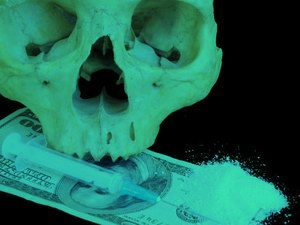 Ни для кого не является секретом, что наркотические препараты губительно влияют на организм человека. Последствия употребления наркотических препаратов отражаются на всех органах и системах наркомана, и, к большому сожаленью, такие изменения практически необратимы. В некоторых случаях, даже однократное употребление наркотика может привести к довольно плачевным последствиям. Влияние наркотиков на сердце. Больше всего разрушительное влияние наркотических препаратов сказывается на сердечно-сосудистой системе. Так при приеме опиатов угнетаются центры регуляции деятельности сердца и сосудов. Как результат у наркомана начинает снижаться артериальное давление, пульс становится реже. В организм человека не поступает достаточное количество кислорода, и у него начинается состояние гипоксии. В состоянии гипоксии нарушаются метаболические процессы в сердечной мышце, вызывая ее дистрофию. Сердце начинает работать с перебоями, и не может обеспечить организм достаточным количеством кислорода. Последствия употребления наркотических препаратов группы стимуляторов, а к ним относятся амфетамин, эфедрин, экстази, кокаин, отличаются по механизму влияния, но сходны по своим последствиям. После приема стимуляторов начинается учащение пульса и повышается артериальное давление. Также при этом наступает спазм сосудов кожи, в результате чего нарушаются процессы терморегуляции организма. Это ведет к повышению температуры тела, из-за чего увеличивается нагрузка на сердечно-сосудистую систему. Перегрузка этой системы ведет к возникновению аритмии, инфаркта или инсульта. Независимо от того, какой наркотический препарат принимает наркоман, он приводит к износу сердца. Если наркоман не скончается от пневмонии или передозировки, то спустя 3-4 года его сердце будет напоминать сердце восьмидесятилетнего старика. В последствии у него возникает сердечная недостаточность, которая в дальнейшем приводит к летальному исходу. Влияние наркотиков на легкие. При курении якобы «безобидной» марихуаны, которая курится без фильтра, в легкие курильщика попадает в четыре раза больше различных смол и сажи, чем при курении обычных сигарет. Исследования показали, что «хронический бронхит курильщика» при курении марихуаны развивается значительно быстрее, кроме того, возникает высокий риск заболевания раком легких. Очень часто наркоманы для сооружения «косяка» используют любую подручную бумагу, в том числе и газеты. Но известно, что типографская краска в своем составе содержит большое количество свинца, который приводит к отравлению организма. Такие опиаты как героин и морфин, приводят к угнетению дыхательного и кашлевого центров головного мозга. Это приводит нарушению кашлевого рефлекса, что приводит к различным легочным инфекциям, в первую очередь к пневмонии. Также нарушение процесса дыхания приводит к кислородному голоданию всех органов. Самое большое разрушительное влияние гипоксия проявляется на деятельности головного мозга и сердца. Передозировка опиатов вызывает паралич дыхательного центра, в результате чего наступает смерть из-за остановки дыхания. Влияние наркотиков на нервную систему. Любые наркотические препараты вызывают у человека зависимость, и именно этот фактор губительно влияет на его психику.  Действие на человеческий мозг галлюциногенов является катастрофическим. Так прием такого галлюциногена как ЛСД может вызывать тяжелые необратимые изменения. У человека возникают различные психозы, изменения характера, снижаются умственные способности, наблюдается моральная деградация и полный распад личности. Употребление наркотиков приводит к такому тяжелому заболеванию, как шизофрения. Некоторые наркотические препараты группы галлюциногенов накапливаются в тканях головного мозга, и продолжают отравлять его даже после отказа от наркотика.  Все виды наркотических препаратов истощают нервную систему человека. При этом наркоман впадает в состояние депрессии, которая очень часто приводит его к суициду. Поэтому самоубийство «под кайфом» в наши дни никого уже не удивляет. Пагубное воздействие наркотических веществ на организм человека не ограничивается описанными выше явлениями. Также у всех наркоманов сильно снижается иммунитет. Именно из-за этого такое заболевание как пневмония, стоит на втором месте среди причин смерти героиновых наркоманов, после передозировки. Вредное влияние наркотических веществ можно видеть на обмене кальция в организме. Кости у наркоманов начинают истончаться и становятся довольно хрупкими. В первую очередь страдают зубы, достаточно 3-4 лет регулярного употребления наркотиков, чтобы полностью лишиться их. Влияние наркотиков на систему пищеварения. При употреблении наркотических препаратов у наркоманов в первую очередь пропадает аппетит. У всех наркоманов сильно понижается статус питания, вплоть до полного истощения. Употребление наркотических веществ приводит к нарушению процессов выработки пищеварительных ферментов, что приводит к затруднению процессов переваривания пищи. В первую очередь нарушаются моторные функции кишечника. В большинстве случаев гипермоторика вызывает болезненные спазмы в животе, а снижение моторной функции приводит к хроническому запору.  Сказывается потребление наркотиков и на работе печени. Ведь печень играет главную роль в очищении организма от токсинов. Поэтому цирроз печени у наркоманов развивается намного чаще, чем у алкоголиков. Влияние наркотиков на репродуктивное здоровье. Постоянное употребление наркотических препаратов приводит к утрате сексуального влечения, а в последствии к импотенции. От того, какой наркотик принимается, этот процесс не зависит. Фатальным может быть влияние наркотических препаратов на наследственность. Так такой наркотик как ЛСД является мутагеном. Даже однократный прием этого препарата может вызвать необратимые изменения в человеческих хромосомах, навсегда обрекая свою жертву рождать мутантов. Влияние наркотиков на беременность. Влияние наркотических веществ сказывается и на потомстве наркоманов. У наркоманов очень высокий риск врожденных уродств. Это связано не только с мутагенным влиянием наркотических веществ на яйцеклетки и сперматозоиды, но и прямым токсическим влиянием наркотиков на развитие зародыша. Если будущая мать, не прекращает прием наркотиков во время беременности, то есть все предпосылки, что ребенок родится наркозависимым. Даже в том случае, если этого не произошло, то риск стать наркоманом у такого человека сохраняется на всю жизнь. Данные статистики говорят о том, что дети родителей-наркоманов в 3-4 раза чаще становятся наркоманами в подростковом возрасте. Влияние наркотиков на организм подростка. Самым ужасным проявлением наркомании является детская и подростковая наркомания. У детей и подростов зависимость от наркотических веществ возникает намного быстрее, чем у взрослых, а разрушительное действие выражается намного сильнее. У подростков, которые употребляют наркотики, возникает слабоумие, а риск психических заболеваний возрастает в несколько раз. При этом моральная деградация и разрушение личности происходит намного быстрее. Воздействие наркотических препаратов значительно замедляют физическое развитие организма подростка. Наркоманы-подростки явно отстают от своих сверстников по росту и весу. В заключение хочется сказать, что влияние наркотических препаратов на здоровье человека многогранно и всесторонне, но во всех случаях деструктивно. Данные статистики говорят о том, что средний срок жизни наркомана колеблется в пределах от 7 до 10 лет. Разве стоит из-за этого укорачивать свою жизнь, в обмен на довольно сомнительное удовольствие?Социальный педагогНаровлянского ГПЛВ.С. Жмаченко